О внесении на рассмотрение в Думу городского округа проекта решения Думы городского округа «О внесении изменений в Положение о муниципальном лесном контроле на территории Верхнесалдинского городского округа, утвержденное решением Думы городского округа от 29.09.2021 № 372 (в редакции решения Думы городского округа от 17.02.2022 № 409)»В соответствии с федеральными законами от 06 октября 2003 года                      № 131-ФЗ «Об общих принципах организации местного самоуправления в Российской Федерации», руководствуясь Лесным кодексом Российской Федерации, от 31 июля 2020 года № 248-ФЗ «О государственном контроле (надзоре) и муниципальном контроле  в Российской Федерации»»,  Уставом Верхнесалдинского городского округа,ПОСТАНОВЛЯЮ:1. Заместителю главы администрации по жилищно-коммунальному хозяйству, энергетике и транспорту А.Б. Душину внести на рассмотрение в Думу городского округа проект решения Думы городского округа «О внесении изменений Положение о муниципальном лесном контроле на территории Верхнесалдинского городского округа, утвержденное решением Думы городского округа от 29.09.2021 № 372» (в редакции решения Думы городского округа от 17.02.2022 № 409).2. Настоящее постановление вступает в силу с момента его подписания.3. Контроль за исполнением настоящего постановления возложить на  заместителя главы администрации по жилищно-коммунальному хозяйству, энергетике и транспорту А.Б. Душина.Глава Верхнесалдинского городского округа                                                                                   А.В. МасловПриложение к постановлению  администрации                                            Верхнесалдинского   городского округа       от __________________ № _________ «О внесении на рассмотрение в Думу городского округа проекта решения Думы городского округа «О внесении изменений в Положение о муниципальном лесном контроле на территории Верхнесалдинского городского округа, утвержденное решением Думы городского округа от 29.09.2021 № 372 (в редакции решения Думы городского округа от 17.02.2022 № 409)»Проект решения Думы городского округа«О внесении изменений в Положение о муниципальном лесном контроле на территории Верхнесалдинского городского округа, утвержденное решением Думы городского округа от 29.09.2021 № 372 (в редакции решения Думы городского округа от 17.02.2022 № 409)Рассмотрев постановление администрации Верхнесалдинского городского округа от ___________ № _____ «О внесении на рассмотрение в Думу городского округа проекта решения Думы городского округа «О внесении изменений в Положение о муниципальном лесном контроле на территории Верхнесалдинского городского округа», утвержденное решением Думы городского округа от 29.09.2021 № 372 «Об утверждении Положения о муниципальном лесном контроле на территории Верхнесалдинского городского округа» (в редакции решения Думы городского округа от 17.02.2023 № 409) , руководствуясь Лесным кодексом Российской Федерации, Федеральным законом Российской Федерации от 06 октября  2003 года № 131-ФЗ «Об общих принципах организации местного самоуправления в Российской Федерации», Федеральным законом от 31 июля 2020 года № 248-ФЗ «О государственном контроле (надзоре) и муниципальном контроле в Российской Федерации», Уставом Верхнесалдинского городского округа, Положением о муниципальных правовых актах Верхнесалдинского городского округа, утвержденным решением Думы городского округа от 30.01.2013 № 107 «Об утверждении Положения о муниципальных правовых актах Верхнесалдинского городского округа», Дума городского округа                             Р Е Ш И Л А:1. Внести в Положение о муниципальном лесном контроле на территории Верхнесалдинского городского округа, утвержденное решением Думы городского округа от 29.09.2021 № 372 «Об утверждении Положения о муниципальном лесном контроле на территории Верхнесалдинского городского округа» (в редакции решения Думы городского округа от 17.02.2022 № 409), следующие изменения:1) пункт 7 признать утратившим силу; 2) раздел 1 «Общее положение» дополнить пунктом 9.1 следующего содержания:«9.1. При осуществлении муниципального лесного контроля система оценки и управления рисками не применяется.»;3) раздел 2 «Управление рисками причинения вреда (ущерба) охраняемым законом ценностям при осуществлении муниципального лесного контроля» признать утратившими силу;4) в пункте 24 слова «, а также о непосредственных нарушениях обязательных требований, если указанные сведения не соответствуют утвержденным индикаторам риска нарушения обязательных требований» исключить;5) подпункт 2 пункта 29 признать утратившими силу6) в подпункте 4 пункта 29 слова «объектов контроля, отнесенных к категории значительного риска» исключить;7) пункт 31 изложить в новой редакции «Контрольные мероприятия проводятся во внеплановой форме.»8) пункты 32,35 исключить;9) пункт 34 изложить в новой редакции «Внеплановые контрольные мероприятия могут проводиться только после согласования с Верхнесалдинской городской прокуратурой в порядке, предусмотренном пунктом 41 настоящего Положения»;10) в подпункте 1 пункта 41 слова «либо выявление соответствия объекта контроля параметрам, утвержденным индикаторами риска нарушения обязательных требований, или отклонения объекта контроля от таких параметров» исключить;11) пункт 57 исключить;12) раздел 4 «Обжалование решений, действий (бездействия) должностных лиц, осуществляющих муниципальный лесной контроль» дополнить пунктом 58 следующего содержания «С 1 января 2023 года судебное обжалование контролируемыми лицами (за исключением граждан, не осуществляющих предпринимательскую деятельность) решений контрольного органа, действий (бездействия) его должностных лиц возможно только после их досудебного обжалования. Порядок досудебного обжалования определен главой 9 Федерального закона N 248-ФЗ.»;13)  раздел 5 «Обжалование решений, действий (бездействия) должностных лиц, осуществляющих муниципальный лесной контроль» исключить;14) в приложении «Ключевые показатели и их целевые значения, индикативные показатели в сфере муниципального лесного контроля на территории Верхнесалдинского городского округа» пункт 2 изложить в новой редакции «Индикативные показатели в сфере муниципального лесного контроля в муниципальном образовании Верхнесалдинский городской округ:1) количество проведенных Администрацией города внеплановых контрольных мероприятий;2) количество принятых органами прокуратуры решений о согласовании проведения Администрацией города внепланового контрольного мероприятия.»;15) приложение «Перечень индикаторов риска нарушения обязательных требований в сфере муниципального лесного контроля в границах Верхнесалдинского городского округа» признать утратившим силу.2. Настоящее решение опубликовать в официальном печатном издании «Салдинская газета» и разместить на официальном сайте Думы городского округа http://www.duma-vsalda.midural.ru.3. Настоящее решение вступает в силу после его официального опубликования.4. Контроль за исполнением настоящего решения возложить на постоянную комиссию по местному самоуправлению и законодательству                 (М.А. Костюк).Председатель Думы                                                   Глава Верхнесалдинскогогородского округа                                                      городского округа____________ О.Н. Перин                                         _____________ А.В. Маслов___ _____________ 2023                                            ___ ________________ 2023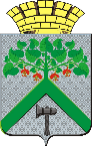 АДМИНИСТРАЦИЯВЕРХНЕСАЛДИНСКОГО  ГОРОДСКОГО  ОКРУГАПОСТАНОВЛЕНИЕАДМИНИСТРАЦИЯВЕРХНЕСАЛДИНСКОГО  ГОРОДСКОГО  ОКРУГАПОСТАНОВЛЕНИЕАДМИНИСТРАЦИЯВЕРХНЕСАЛДИНСКОГО  ГОРОДСКОГО  ОКРУГАПОСТАНОВЛЕНИЕот __________ № _____г. Верхняя Салда